Bemerkungen:Oben aufgeführte Off, Uof und AdFs treffen sich um 18:30 Uhr im Depot.MaschinistenMaschinistenMaschinisten26.04.202026.04.202026.04.2020Ausbildung 2021Ausbildung 2021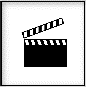 ThemaMaschinisten-GrundausbildungMaschinisten-GrundausbildungMaschinisten-GrundausbildungMaschinisten-GrundausbildungMaschinisten-GrundausbildungMaschinisten-Grundausbildung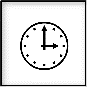 Ausbildungszeit180 min180 min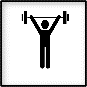 StufeStufe☐ Anlernstufe Festigungsstufe Anwendungsstufe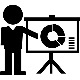 Lektionsinhaber/ VerantwortlicheTh. JungingerTh. JungingerTh. JungingerTh. JungingerTh. JungingerTh. Junginger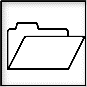 Lerninhalt SchwergewichtHandhabung Pumpenbetrieb TLF,HRB, MSFahrtraining div. Fahrzeuge und AnhängerHandhabung Pumpenbetrieb TLF,HRB, MSFahrtraining div. Fahrzeuge und AnhängerHandhabung Pumpenbetrieb TLF,HRB, MSFahrtraining div. Fahrzeuge und AnhängerHandhabung Pumpenbetrieb TLF,HRB, MSFahrtraining div. Fahrzeuge und AnhängerHandhabung Pumpenbetrieb TLF,HRB, MSFahrtraining div. Fahrzeuge und AnhängerHandhabung Pumpenbetrieb TLF,HRB, MSFahrtraining div. Fahrzeuge und Anhänger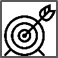 LernzielFehlerfreies bedienen der Pumpen Unfallfreies FahrtrainingFehlerfreies bedienen der Pumpen Unfallfreies FahrtrainingFehlerfreies bedienen der Pumpen Unfallfreies FahrtrainingFehlerfreies bedienen der Pumpen Unfallfreies FahrtrainingFehlerfreies bedienen der Pumpen Unfallfreies FahrtrainingFehlerfreies bedienen der Pumpen Unfallfreies Fahrtraining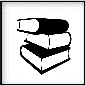 UnterlagenBasisreglement und Unterlagen der Fahrzeuge und GeräteBasisreglement und Unterlagen der Fahrzeuge und GeräteBasisreglement und Unterlagen der Fahrzeuge und GeräteBasisreglement und Unterlagen der Fahrzeuge und GeräteBasisreglement und Unterlagen der Fahrzeuge und GeräteBasisreglement und Unterlagen der Fahrzeuge und Geräte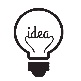 Ideen zum AblaufPostenarbeit, Theorie und PraxisEinsatz an Beispielen, Situationen und VariantenPostenarbeit, Theorie und PraxisEinsatz an Beispielen, Situationen und VariantenPostenarbeit, Theorie und PraxisEinsatz an Beispielen, Situationen und VariantenPostenarbeit, Theorie und PraxisEinsatz an Beispielen, Situationen und VariantenPostenarbeit, Theorie und PraxisEinsatz an Beispielen, Situationen und VariantenPostenarbeit, Theorie und PraxisEinsatz an Beispielen, Situationen und Varianten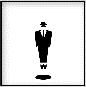 TeilnehmerAnzahlMaschinistenMaschinistenMaschinistenMaschinistenMaschinistenMaschinisten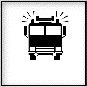 MaterialFahrzeugediverse Geräte, TLF, HRB, Plakate, usw.diverse Geräte, TLF, HRB, Plakate, usw.diverse Geräte, TLF, HRB, Plakate, usw.diverse Geräte, TLF, HRB, Plakate, usw.diverse Geräte, TLF, HRB, Plakate, usw.diverse Geräte, TLF, HRB, Plakate, usw.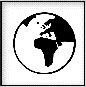 ArbeitsplatzDepot, Schiessplatz Paschga.Depot, Schiessplatz Paschga.Depot, Schiessplatz Paschga.Depot, Schiessplatz Paschga.Depot, Schiessplatz Paschga.Depot, Schiessplatz Paschga.WerInhalt / StoffZeitplanArbeitsplatzevtl. Mittel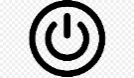 StartT. JungingerAppell Ziel bekanntgeben 2 Gruppen einteilen15min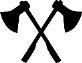 BearbeitungT. JungingerR. FluriVerschieben PaschaPosten 1: Pumpenbetrieb TLF, HRBAblauf Pumpenbetrieb ,  Pumpen Inbetriebsetzen.Posten 2:Kavitaition an MS zeigen. ( Glas Saugrohr FW Pizol , evtl Pumpenmodell FW Pizol)Druckvernichter WEWFahrtrainingAuf grossem Platz(Bremsen , Parkour (Vor- Rückwärts, mit Anhänger)Masse EinschätzenLeitkegel, Scherengitter DepotRetablieren verschieben ins Depot15min2x20min2x20min80min20min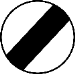 SchlussT. JungingerLernkontrolleSind die Ziele erfüllt??10 min